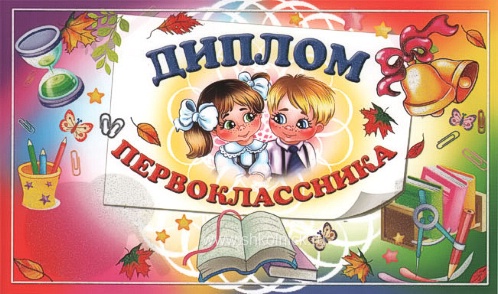 С началом школьной жизни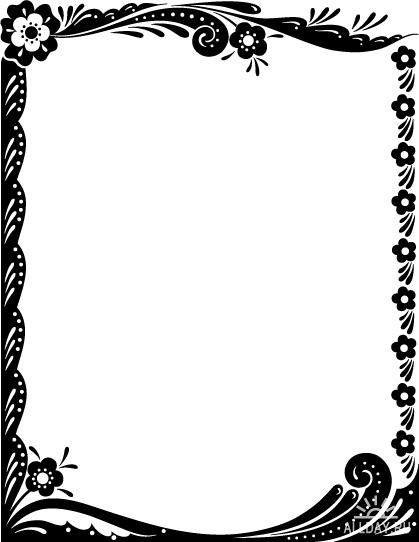 тебя поздравляет     твоя первая учительница  Марина Алахвердиевна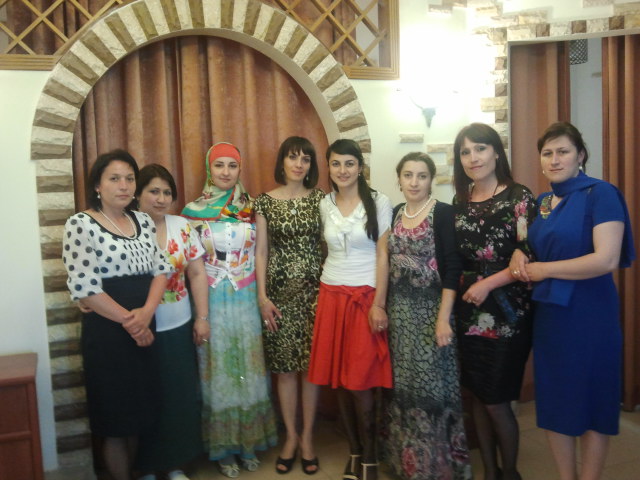 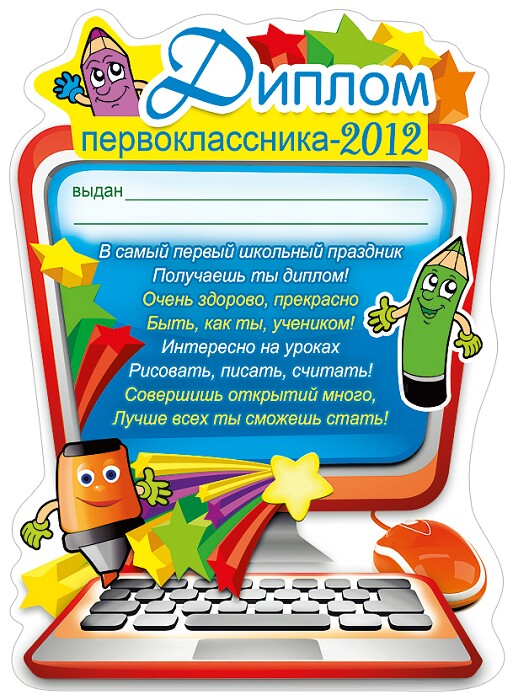 